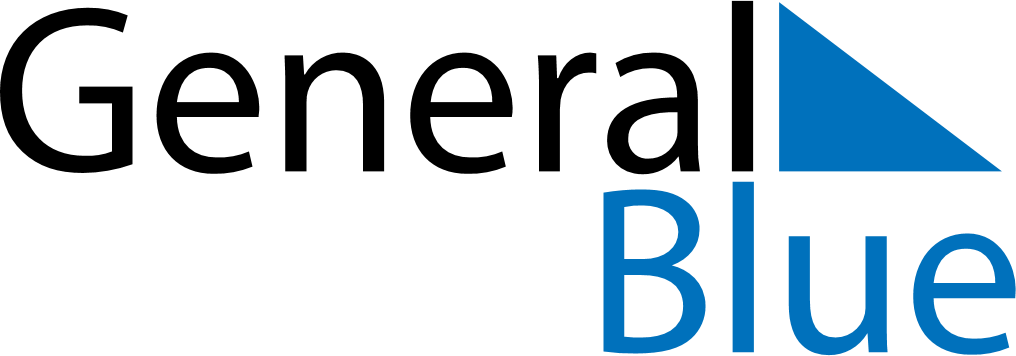 November 2023November 2023November 2023AngolaAngolaMONTUEWEDTHUFRISATSUN12345All Souls’ Day6789101112Independence Day131415161718192021222324252627282930